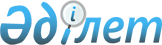 Үгіттік баспа материалдарын орналастыру үшін орындарды және сайлаушылармен кездесулерді өткізу үшін жайларды белгілеу туралы
					
			Күшін жойған
			
			
		
					Павлодар облысы Ертіс аудандық әкімдігінің 2013 жылғы 23 шілдедегі N 342/5 қаулысы. Павлодар облысының Әділет департаментінде 2013 жылғы 21 тамызда N 3594 болып тіркелді. Күші жойылды - Павлодар облысы Ертіс аудандық әкімдігінің 2014 жылғы 16 қаңтардағы N 23/1 қаулысымен      Ескерту. Күші жойылды - Павлодар облысы Ертіс аудандық әкімдігінің 16.01.2014 N 23/1 қаулысымен.      РҚАО ескертпесі.

      Құжаттың мәтінінде түпнұсқаның пунктуациясы мен орфографиясы сақталған.

      Қазақстан Республикасының 1995 жылғы 28 қыркүйектегі "Қазақстан Республикасындағы сайлау туралы" Конституциялық Заңының 28-бабының 4 және 6-тармақтарына, Қазақстан Республикасының 2001 жылғы 23 қаңтардағы "Қазақстан Республикасындағы жергілікті мемлекеттік басқару және өзін-өзі басқару туралы" Заңының 31-бабының 2-тармағына сәйкес Ертіс ауданының әкімдігі ҚАУЛЫ ЕТЕДІ:



      1. Белгіленсін:



      1) 1 қосымшаға сәйкес кандидаттардың үгіттік баспа материалдарын орналастыру үшін орындардың тізбесі;



      2) 2 қосымшаға сәйкес кандидаттардың сайлаушылармен кездесуі үшін жайлардың тізбесі.



      2. Осы қаулының орындалуын бақылау аудан әкімінің аппарат басшысына жүктелсін.



      3. Осы қаулы алғаш рет ресми жарияланған күннен кейін 10 күнтізбелік күн өткен соң қолданысқа енгізіледі.      Аудан әкімі                                Н. Пішенбаев      Келісілді

      Ертіс аудандық аумақтық

      сайлау комиссиясының

      төрағасы                                   Х. Жүсіпов

      23 шілде 2013 жыл

Ертіс ауданы әкімдігінің

2013 жылғы 23 шілдедегі 

N 342/5 қаулысына    

1 қосымша           

Үгіттік баспа материалдарын

орналастыру үшін орындардың тізбесі

Ертіс ауданы әкімдігінің

2013 жылғы 23 шілдедегі 

N 342/5 қаулысына    

2 қосымша           

Сайлаушылармен кездесуі үшін жайлардың тізбесі
					© 2012. Қазақстан Республикасы Әділет министрлігінің «Қазақстан Республикасының Заңнама және құқықтық ақпарат институты» ШЖҚ РМК
				NЕлді мекеннің атауыҮгіттік баспа материалдарын орналастыру орналастыру орныСтендтердің саны12341Ертіс ауылыОрталық алаңы12Голубовка ауылыМәдениет үйі13Аманкелді ауылыПошта (келісім бойынша)14Ағашорын ауылыДемалыс орталығы15Байзақов ауылыМәдениет үйі16Қосағаш ауылыОрталық контор17Қызылжар ауылыОрталық контор (келісім бойынша)18Қоскөл ауылыАуылдық клуб (келісім бойынша)19Қарақұдық ауылыАуылдық клуб110Қызылқақ ауылыАуылдық клуб111Ленин ауылыПошта (келісім бойынша)112Луговой ауылыАуылдық клуб113Майқоңыр ауылыОрталық алаңы114Панфилов ауылыМәдениет үйі115Северный ауылыОрталық алаңы116Сілеті ауылыФельдшерлік акушерлік пункті117Тоқта ауылыМәдениет үйі118Ұзынсу ауылыАуылдық клуб1NЕлді мекеннің атауыКездесулерді өткізу орындары1231Ертіс ауылыӨнер мектебі2Ертіс ауылыАудандық мәдениет үйі3Ертіс ауылыЕртіс ауылындағы N 1 жалпы орта білім беру мектебі4Ертіс ауылыЕртіс ауылындағы N 2 жалпы орта білім беру мектебі5Ертіс ауылыЕртіс ауылындағы N 4 жалпы орта білім беру мектебі6Голубовка ауылыГолубовка ауылындағы мәдениет үйі7Амангелді ауылыАмангелді ауылындағы ауылдық клуб8Ағашорын ауылыАғашорын ауылындағы сауықтыру орталығы9Байзақов ауылыБайзақов ауылындағы мәдениет үйі10Қосағаш ауылыҚосағаш ауылындағы жалпы орта білім беру мектебі11Қызылжар ауылыҚызылжар ауылындағы жалпы орта білім беру мектебі12Қоскөл ауылыҚоскөл ауылындағы ауылдық клуб13Қарақұдұқ ауылыҚарақұдұқ ауылындағы ауылдық клуб14Қызылқақ ауылыҚызылқақ ауылындағы ауылдық клуб15Ленин ауылыЛенин ауылындағы ауылдық клуб16Луговой ауылыЛуговой ауылындағы мәдениет үйі17Майқоңыр ауылыМайқоңыр ауылындағы әкімшілік18Панфилов ауылыПанфилов ауылындағы мәдениет үйі19Северный ауылыСеверный ауылындағы мәдениет үйі20Сілеті ауылыСілеті ауылындағы жалпы орта білім беру мектебі21Тоқта ауылыТоқта ауылындағы мәдениет үйі22Ұзынсу ауылыҰзынсу ауылындағы ауылдық клуб